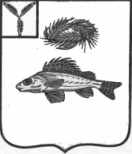 СОВЕТНОВОСЕЛЬСКОГО МУНИЦИПАЛЬНОГО ОБРАЗОВАНИЯЕРШОВСКОГО МУНИЦИПАЛЬНОГО РАЙОНАСАРАТВОСКОЙ ОБЛАСТИРЕШЕНИЕот  09.02.2024  года							№ 16-28О назначении публичных слушанийпо вопросу внесения измененийв Устав Новосельского муниципального образования Ершовского муниципального   района  Саратовской  областиНа основании Федерального закона от 06.10.2003 №131-ФЗ «Об общих принципах организации местного самоуправления в Российской Федерации»   (в редакции Федерального закона от 02.11.2023 № 517-ФЗ «О внесении изменений в Федеральный закон «Об общих принципах организации местного самоуправления в Российской Федерации»)  Совет Новосельского муниципального образования РЕШИЛ:Назначить публичные слушания по вопросу внесения дополнений в Устав Новосельского муниципального образования Ершовского муниципального   района  Саратовской  области.Утвердить рабочую группу по подготовке и проведению публичных слушаний и рассмотрению предложений по вопросу внесения дополнений в Устав Новосельского муниципального образования Ершовского муниципального района Саратовской области в составе:- Проскурнина И.П. – Глава Новосельского муниципального образования, председатель рабочей группы;- Елисеева М.П. – ведущий специалист администрации Новосельского МО, член рабочей группы;- Королева Н.А. - ведущий специалист администрации Новосельского     МО, член рабочей группы.Провести публичные слушания 26 февраля 2024 года в здании администрации п. Новосельский  в 11.00 час.Обнародовать настоящее решение в местах, определенных решением Совета Новосельского муниципального образования от 14.09.2018 года № 1-7 «Об определении специальных мест для официального обнародования нормативно-правовых актов Совета Новосельского муниципального образования», на официальном сайте администрации Ершовского муниципального района в сети «Интернет».5. Граждане, проживающие на территории Новосельского муниципального образования, обладающие избирательным правом, вправе участвовать в публичных слушаниях  в целях обсуждения проекта решения о внесении дополнений в Устав Новосельского муниципального образования Ершовского муниципального района Саратовской области посредством подачи организатору публичных слушаний замечаний и предложений в письменной форме.6. Замечания и предложения в письменной форме граждане вправе представить организатору публичных слушаний в срок не позднее 22 февраля 2024 года по рабочим дням с 8.00 до 17.00 по адресу: 413513 п.Новосельский, ул. Молодежная, д.7.И.о. Главы Новосельского                                                                                      муниципального образования                                        Н.А. Королева                                                                                                      Приложение к решению Совета								Новосельского МО ЕМР								от  09.02.2024 г. № 16-28                                                                       проект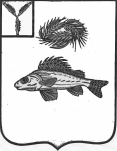 СОВЕТНОВОСЕЛЬСКОГО МУНИЦИПАЛЬНОГО ОБРАЗОВАНИЯ ЕРШОВСКОГО МУНИЦИПАЛЬНОГО РАЙОНАСАРАТОВСКОЙ ОБЛАСТИРЕШЕНИЕот      _________2024 года                                                           № ___О  внесении  изменений   в  УставНовосельского муниципального образования Ершовскогомуниципального   района  Саратовской  области     	На основании Федерального закона от 21.07.2005 № 97-ФЗ                                                «О государственной регистрации уставов муниципальных образований», Федерального закона от 02.11.2023 № 517-ФЗ «О внесении изменений в Федеральный закон «Об общих принципах организации местного самоуправления в Российской Федерации», Устава Новосельского муниципального образования Ершовского муниципального района Саратовской области, Совет Новосельского муниципального образования Ершовского муниципального района Саратовской областиРЕШИЛ:1. Внести в Устав Новосельского муниципального образования, принятый решением Совета Новосельского муниципального образования от 17.10.2018  № 5-17, следующие изменения:1.1. Пункт 12 части 1 статьи 3 изложить в следующей редакции: «12) организация и осуществление мероприятий по работе с детьми и молодежью, участие в реализации молодежной политики, разработка и реализация мер по обеспечению и защите прав и законных интересов молодежи, разработка и реализация муниципальных программ по основным направлениям реализации молодежной политики, организация и осуществление мониторинга реализации молодежной политики в поселении;».2. Направить настоящее решение на государственную регистрацию в Управление Министерства юстиции Российской Федерации по Саратовской области.3. Настоящее решение вступает в силу с момента официального обнародования (опубликования) после его государственной регистрации.И.о. Главы Новосельского                                                                                      муниципального образования                                        Н.А. Королева       